Direction du Commerce Batna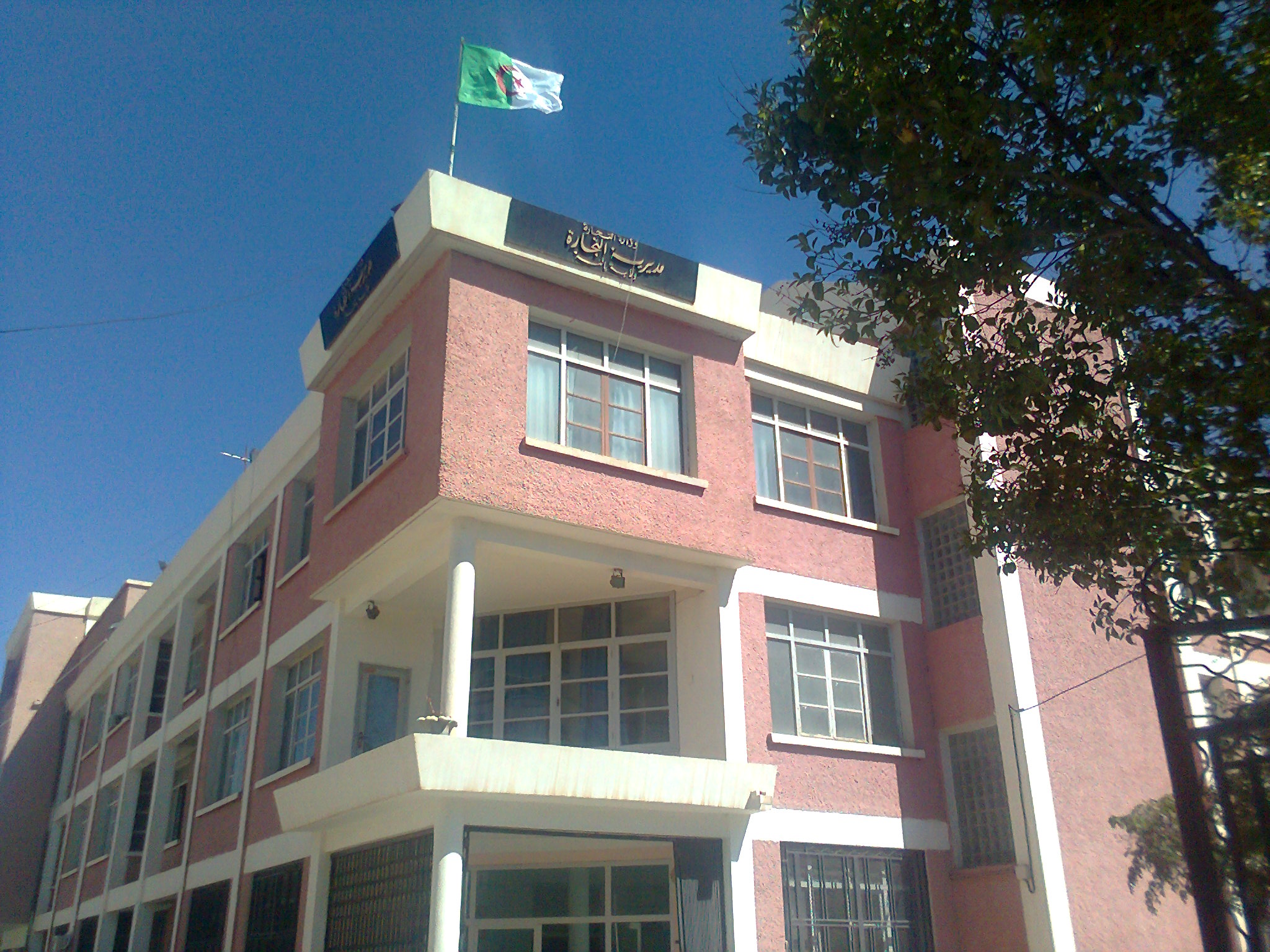 Bilan des activités des services de la direction  du commerce durant le mois de juin 2017Principales InfractionsBilan des Brigades MixtesNombre de Brigades52Nombre d’Interventions 3148Nombre d’Infractions1405Nombre de Procès-Verbaux 1395Nombre de Fermetures Administratives 234Nombre d’Echantillons prélevés 53Quantité de Produits Saisies (Tonnes)1,2843Principaux Produits SaisiesProduits Alimentaires- matériels  de téléphonie Valeur de la Saisie (DA)906.899,36  dont 510.41,36 saisie fictiveMontant de Défaut de Facture (DA)86.352.613,53Montant de Prix Illicite (DA)413.690,00Montant de Factures Fictives-Montant des Factures non Conformes16.001.725,70Contrôle de la Qualité et de la Répression des FraudesContrôles des pratiques Commerciales*Manque d’’hygiène *Produits non Conformes* Manque d’Etiquetage*Défaut d’affichage des prix*Défaut de facturation*D.R.C*Activité commerciale sédentaire sans local.Commerce – Services VétérinairesCommerce –Impôts - DouanesNombre d’Interventions 76/Nombre d’Infractions33/Nombre de Procès-Verbaux 30/Nombre de Fermetures Administratives 04/Nombre d’Echantillons prélevés 12/Montant de Défaut de Facture (DA)//Montant de Factures Fictives//Montant des Factures non Conformes//Principaux Produits SaisiesViandes/Quantité de Produits Saisies (Tonnes)0,0845/Valeur de la Saisie (DA)28.407,65/